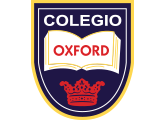       “ Lista de útiles  8º Básico”1 cuaderno 100 hojas cuadriculado por cada asignatura1 estuche2 destacadores  de diferente color   1 regla de 20 cmLapiz pasta negro-rojo-azu1 correctorLápiz mina o portaminaGomaPegamento en barra1 block de dibujo grande1 caja de lápices de 12 coloresLápices scriptos2 carpetas con archivador, marcado tamaño oficio (guías de matemática(azul) y lenguaje(rojo)2 marcadores permanentesMateriales que debe traer el primer día de clases para dejar en el colegio:1 scotch grandes transparentes1 cinta de papel masking tape1 carpeta de cartulina1 carpetas de papel lustre2 paquetes de papel lustre1 sobre de goma eva de 10 colores2 lápices grafitos 1 silicona líquidaTodos los días debe traer un estuche con cepillo, pasta de dientes y toalla de mano.- Educación física: el alumno (a) debe venir  con un buzo más una  polera de cambio, útiles de aseo personal (jabón, desodorante en barra y una de toalla), calcetines y cambio de ropa interior. En lo posible las prendas de vestir deben venir marcadas con el nombre de el/la estudiante.Música : Un metalofono de 25 notasLISTA DE LIBROS DE LECTURA COMPLEMENTARIA AÑO 2022 CURSO: 8° BÁSICOLIBROS LECTURA COMPLEMENTARIA LENGUAJELIBROS LECTURA COMPLEMENTARIA LENGUAJELIBROS LECTURA COMPLEMENTARIA LENGUAJELIBROS LECTURA COMPLEMENTARIA LENGUAJEMESTÍTULOAUTOREDITORIALMARZOTerror en Winnipeg Eric WilsonS.M.ABRIL“El diario de Ana Frank”Ana FrankPehuenMAYODiario de Greg 1 (Un renacuajo) Jeff KinneyRBAMAYOEmilia: Intriga en Quintay Ana María GüiraldesS.M.JUNIOUn secreto en mi colegio Angela DossettiZig-ZagAGOSTOJuventud en extasisCarlos Cuauhtémoc Sánchez __SEPTIEMBREDiario de Pilar en Amazonas Flávia Lins e SilvaVergara y RibaOCTUBREQuique Hache, detective: El misterio del Arquero desaparecido (Novela gráfica)Sergio GómezSantillanaNOVIEMBREHistoria de una gaviota y el gato que le enseñó a volarLuis SepúlvedaTusQuets